Сотрудники МЧС напомнили ребятам правила безопасного поведения в период каникулСовсем скоро школьники отправятся на весенние каникулы. Как правило, в этот период большую часть времени ребята проводят одни дома.  По этой причине важно в очередной раз напомнить ребятам основные правила пожарной безопасности. С этой целью сотрудники управления по Центральному району посетили школьников с профилактической беседой. Инспекторы Отдела надзорной деятельности и профилактической работы напомнили подрастающему поколению о том, по каким причинам могут возникать пожары, а также какие могут быть последствия игр с огнём. Ребята в очередной раз повторили правила пожарной безопасности, а также правила поведения в случае возгорания или задымления. Проведение профилактических бесед с детьми на тему пожаробезопасного образа жизни помогает закрепить уже имеющиеся у ребят знания.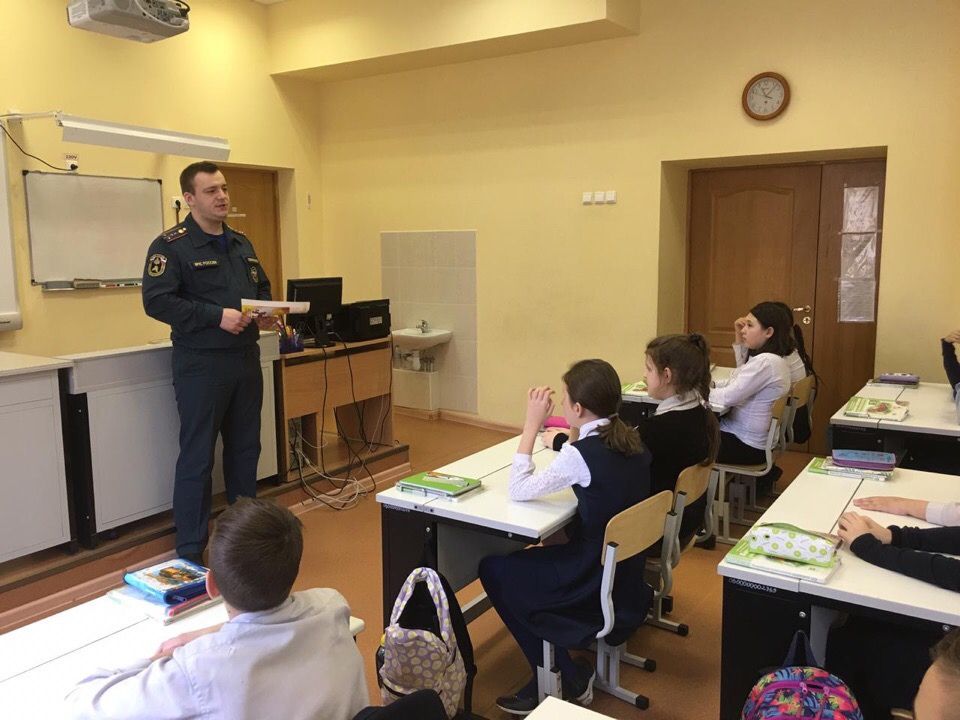 